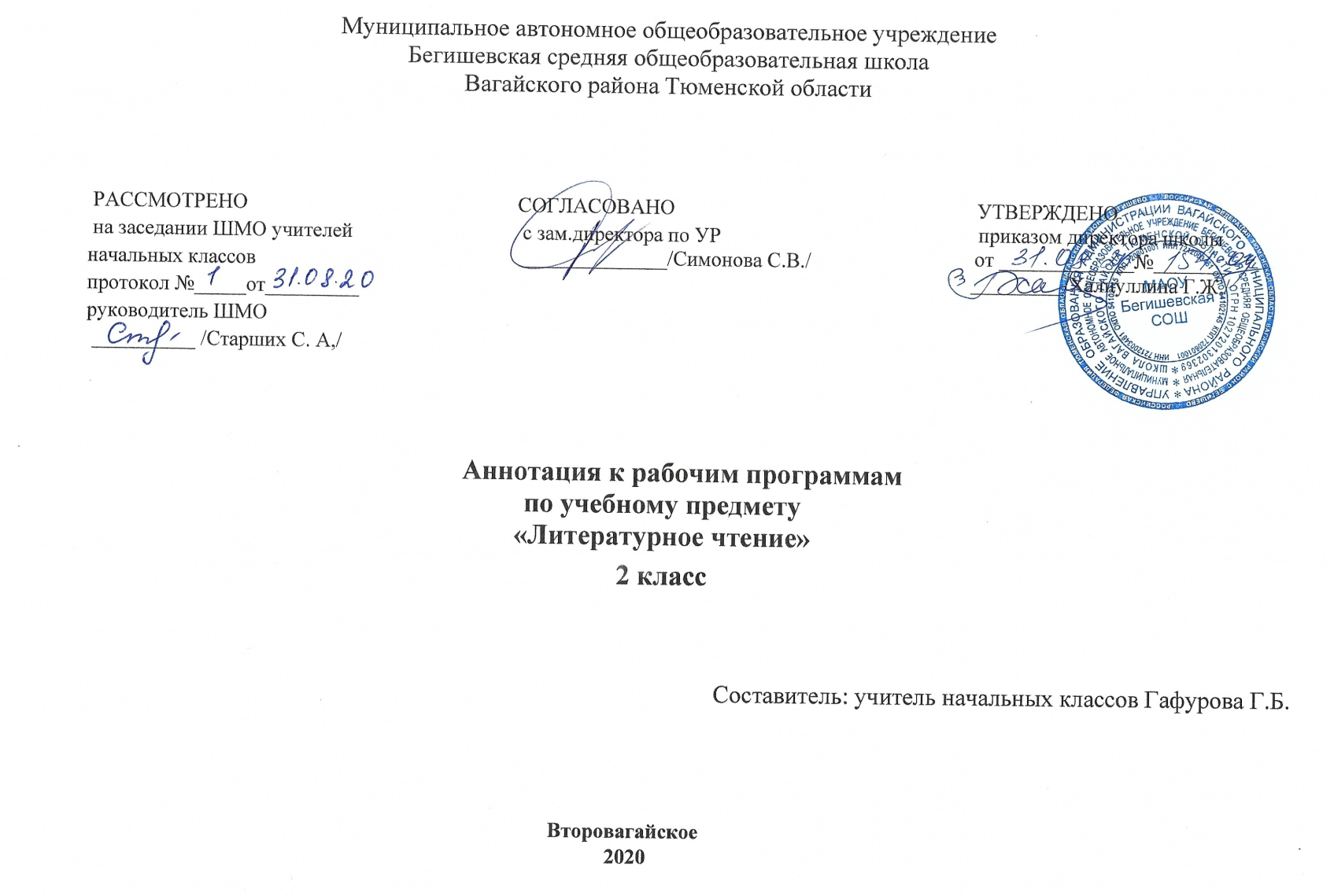 Ι. Нормативная база и УМКРабочая программа учебного предмета «Литературное чтение» во 2 классе составлена на основе следующих документов:1. Закон Российской Федерации «Об образовании в Российской Федерации» от 29.12.2012 №273 – ФЗ;2.Федеральный государственный образовательный стандарт начального общего образования (утвержден приказом Министерства образования и науки РФ от 06.10.2009 г. № 373 (с изменениями на 31.12.2015);3. Основная образовательная программа начального общего Муниципального автономного общеобразовательного учреждения Бегишевская средняя общеобразовательная школа Вагайского района Тюменской области;4. Примерная программа начального общего образования по Литературному языку;5. Учебный план начального общего образования Муниципального автономного общеобразовательного учреждения Бегишевской средней общеобразовательной школы Вагайского района Тюменской области;*Устав муниципального автономного общеобразовательного учреждения Бегишевская средняя общеобразовательная школа Вагайского района Тюменской области;  *Авторская программа: Л. Ф. Климанова, М. В. Бойкина. Литературное чтение. Примерные рабочие программы. Предметная линия учебников системы «Школа России». 2 класс – М.: Просвещение, 2020Рабочая программа ориентирована на использование учебников и тетрадей:     2 классЛ.Ф.Климанова, В.Г.Горецкий и др. Литературное чтение. 2 класс. Учебник для общеобразовательных организаций в 2 ч. - М.: Просвещение; Бойкина М. В., Л.А Виноградская. Литературное чтение. Рабочая тетрадь. 2 класс в 2 ч. - М.: Просвещение; II. Количество часов, отводимое на изучение предметаНа изучение курса «Литературное чтение» отводится во 2 классе - 4 часа в неделю – 136 часов (34 учебные недели)III. Цель и задачи учебного предметаКурс «Литературное чтение» направлен на достижение следующих целей:— овладение осознанным, правильным, беглым и выразительным чтением как базовым навыком в системе образования младших школьников; совершенствование всех видов речевой деятельности, обеспечивающих умение работать с разными видами текстов; развитие интереса к чтению и книге; формирование читательского кругозора и приобретение опыта в выборе книг и самостоятельной читательской деятельности;— развитие художественно-творческих и познавательных способностей, эмоциональной отзывчивости при чтении художественных произведений; формирование эстетического отношения к слову и умения понимать художественное произведение;— обогащение нравственного опыта младших школьников средствами художественной литературы; формирование нравственных представлений о добре, дружбе, правде и ответственности; воспитание интереса и уважения к отечественной культуре и культуре народов многонациональной России и других стран.Основными задачами курса являются:-развивать у учащихся способность воспринимать художественное произведение, сопереживать героям, эмоционально откликаться на прочитанное;-учить школьников чувствовать и понимать образный язык художественного произведения, выразительные средства, создающие художественный образ, развивать образное мышление;-формировать умение воссоздавать художественные образы литературного произведения, развивать творческое и воссоздающее воображение учащихся, и особенно ассоциативное мышление;-развивать поэтический слух детей, накапливать эстетический опыт слушания произведений изящной словесности, воспитывать художественный вкус;-формировать потребность в постоянном чтении книги, развивать интерес к литературному творчеству, творчеству писателей, создателей произведений словесного искусства;-обогащать чувственный опыт ребенка, его реальные представления об окружающем мире и природе;-формировать эстетическое отношение ребенка к жизни, приобщая его к классике художественной литературы;-формировать нравственные представления, суждения и оценки через анализ произведения, осмысление мотивов поступков героев, идентификацию себя с героями литературных произведений;-расширять кругозор детей через чтение книг различных жанров, разнообразных по содержанию и тематике, обогащать нравственно-эстетический и познавательный опыт ребенка;-обеспечивать развитие речи школьников и активно формировать навык чтения и речевые умения;-работать с различными типами текстов, в том числе научно-познавательным;-создавать условия для формирования потребности в самостоятельном чтении художественных произведений, формировать «читательскую самостоятельность».ΙV. Периодичность и формы текущего контроля и промежуточной аттестацииВиды контроляФормы контроляТекущий контрольУстный опросСамостоятельное выполнение заданий в рабочей тетради по предмету (индивидуальный контроль)Тематический контрольПроверочные работы по темам «Проверим себя»Проектная деятельностьИтоговый контрольПроверка навыков чтенияИтоговая контрольная работа